Segundo Grado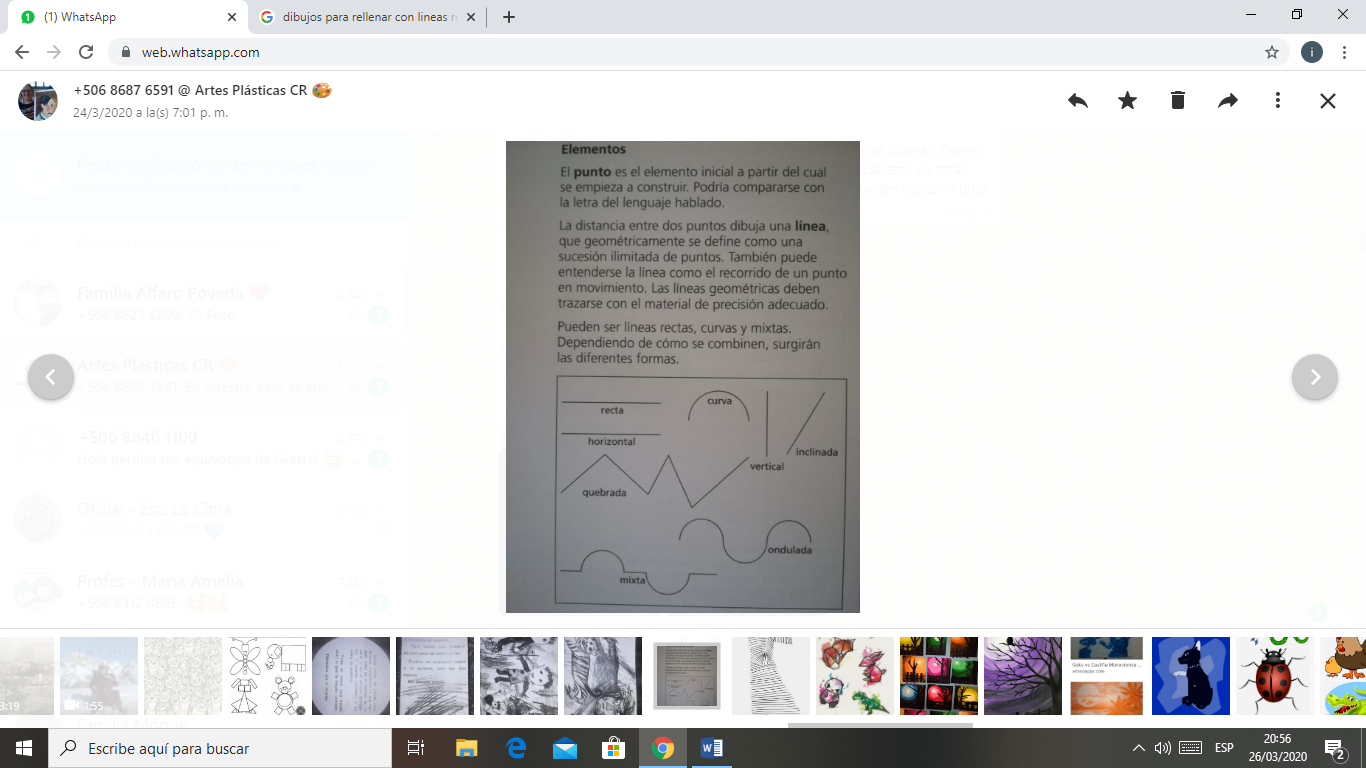 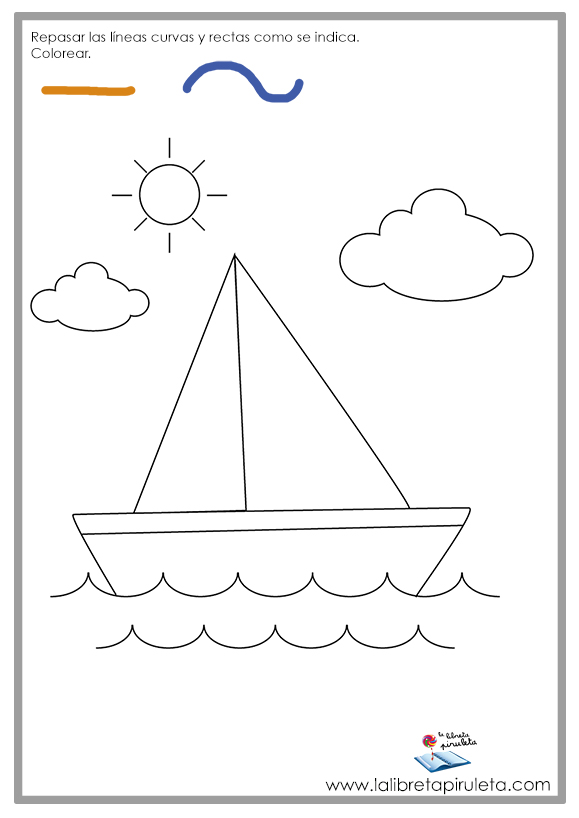 